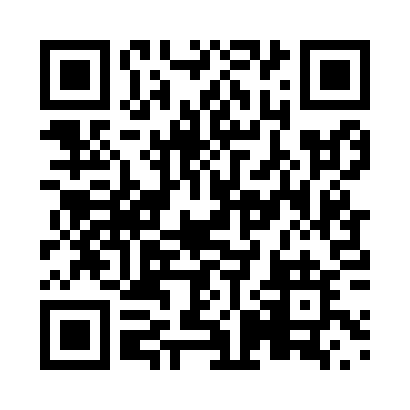 Prayer times for Strathallen, Saskatchewan, CanadaMon 1 Jul 2024 - Wed 31 Jul 2024High Latitude Method: Angle Based RulePrayer Calculation Method: Islamic Society of North AmericaAsar Calculation Method: HanafiPrayer times provided by https://www.salahtimes.comDateDayFajrSunriseDhuhrAsrMaghribIsha1Mon3:075:051:096:409:1411:112Tue3:075:051:096:409:1311:113Wed3:085:061:106:409:1311:114Thu3:085:071:106:409:1211:115Fri3:095:081:106:409:1211:116Sat3:095:081:106:399:1111:117Sun3:105:091:106:399:1111:118Mon3:105:101:106:399:1011:109Tue3:115:111:116:399:1011:1010Wed3:115:121:116:389:0911:1011Thu3:125:131:116:389:0811:0912Fri3:125:141:116:389:0711:0913Sat3:135:151:116:379:0711:0914Sun3:145:161:116:379:0611:0815Mon3:145:171:116:369:0511:0816Tue3:155:181:116:369:0411:0817Wed3:155:191:116:359:0311:0718Thu3:165:211:126:359:0211:0719Fri3:175:221:126:349:0111:0620Sat3:175:231:126:349:0011:0621Sun3:185:241:126:338:5911:0422Mon3:215:251:126:328:5811:0223Tue3:235:271:126:328:5610:5924Wed3:255:281:126:318:5510:5725Thu3:275:291:126:308:5410:5526Fri3:305:301:126:308:5210:5327Sat3:325:321:126:298:5110:5028Sun3:345:331:126:288:5010:4829Mon3:375:341:126:278:4810:4530Tue3:395:361:126:268:4710:4331Wed3:415:371:126:258:4510:41